Omagh CBS is a Catholic Grammar School for boys.  The school wishes to accept boys who are suitable for the type of education it offers, and whose parents agree with the Philosophy and Aims of the school.  Applicants must:Produce a report from Omagh CBS or the Principal of the applicant’s previous school indicating a satisfactory standard of attendance, punctuality, behaviour and work.Give a parental undertaking of continuing support for school aims and acceptance of responsibility for the applicant’s meeting the school standards of behaviour; andAccept the rules of the school and understand that progress to Year 14 depends on a satisfactory standard of attendance, punctuality, behaviour and work.Essential Criteria for Post 16 StudyAll applicants must have achieved a satisfactory standard in terms of attendance, punctuality and behaviour.  A satisfactory standard is deemed to be:Attendance: At least 93% attendance in Years 11 and 12.  Those applicants who have not achieved this level of attendance must provide medical evidence to account for their absences.  The Principal may take account of ‘special circumstances’ that have impacted upon attendance.Punctuality: No more than 10 lates in Years 11 and 12 without due cause.Behaviour: Not more than one suspension in Years 11 and 12. Any applicant who has been suspended in Year 11-12 will be required to meet with the Vice Principal or Principal along with Parent/Guardian before returning to school.Subject Specific Entry CriteriaIn all subjects it is recommended that students achieve at least a Grade B if the subject has been studied at GCSE level. All students are expected to study at least three A Level or BTEC subjects at Post 16 level. All applicants are expected to meet subject specific entrance criteria. (See Appendix 1)Eligibility to study 4 subjects in Year 13 will be determined by the Post 16 Admissions Criteria.Entry to Year 13 is open to applicants who:After 5 years studying for GCSE (or 6 if having repeated any of Years 8-11), have achieved a minimum of fifteen points over six subjects. Points will be allocated as follows: GCSE Subjects: A* = 6; A = 5; B = 4; C = 3; D = 2; E = 1GCSE Computing Levels: L9 = 6; L8 = 5; L7 = 4; L5/6 = 3; L4 = 2; L3 = 1BTEC Level 2 Subjects: Distinction = 5; Merit = 4; Pass = 3At least one of the subjects passed must be English or Mathematics.  Any applicant who has failed to pass either English or Mathematics at GCSE must re-sit that subject before progressing into Year 14.Have achieved, in the opinion of the Board of Governors, an equivalent standard to those stated above.Wish to repeat Year 13, having been in Year 13 at Omagh CBS the previous year, having been recommended by the Principal, and to whom ‘special circumstances’ (i.e. medical or other problems which may have affected a student’s performance in Year 13) may apply. Will, in the opinion of the Board of Governors, achieve success in the courses open to them even if they have lower levels of achievement at GCSE. In selecting applicants for entry to Year 13 preference will be given in order of priority to:Applicants wishing to repeat Year 13, having been in Year 13 at Omagh CBS the previous year, having been recommended by the Principal, and to whom ‘special circumstances (i.e. medical or other problems which may have affected a student’s performance in Year 13) may apply.Applicants qualifying for entry from Year 12 Omagh CBS.Applicants from other schools which do not offer Post 16 Studies in subjects of their preference, including those applicants that have in the opinion of the Board of Governors attained an equivalent standard to those stated in Clauses 1 or 2 above.Applicants from other schools including those applicants that have in the opinion of the Board of Governors attained an equivalent standard to those stated in Clauses 1 or 2 above.Applicants that will, in the opinion of the Board of Governors, achieved success in the courses open to them even if they have lower levels of achievement at GCSE.If there are more applicants - who satisfy any one or all of the above five criteria when they are being applied in the order of priority set out above - than there are places available, then applicants will be selected to fill the remaining places by applying the following sub-criterion:Applicants will be ranked by overall GCSE scores with GCSE points allocated as follows: GCSE Subjects: A* = 6; A = 5; B = 4; C = 3; D = 2; E = 1GCSE Computing Levels: L9 = 6; L8 = 5; L7 = 4; L5/6 = 3; L4 = 2; L3 = 1BTEC Level 2 Subjects: Distinction = 5; Merit = 4; Pass = 3Applicants from Omagh CBS that have failed to meet the criteria for entry into Year 14 and have in the opinion of the Principal a good chance of achieving success in the courses available to them. Applicants from Omagh CBS that wish to repeat Year 13. Repeating Year 12 Applicants who do NOT qualify to continue to Year 13 according to the criteria above and wish to repeat Year 12 must make an appointment (for themselves and a parent/guardian) with the Vice Principal and the Head of School for Key Stage 4 in order to discuss their options.Essential Criteria for Repeating Year 12Provide evidence of ‘special circumstances’ (i.e. medical or other problems which may have affected an applicant’s performance in the GCSE Examinations. Have achieved satisfactory standards of attendance, punctuality and behaviour.  A satisfactory standard is deemed to be:Attendance: At least 93% attendance in Years 11 and 12.  Those applicants who have not achieved this level of attendance must provide medical evidence to account for their absences. ‘Special circumstances’ that have impacted upon attendance will be taken into consideration.Punctuality: No more than five lates in Year 12 without due cause.Behaviour: Not more than one suspension in Year 12.  Any applicant who has been suspended in Key Stage 4 will be required to meet with the Principal, along with Parent/Guardian before returning to repeat Year 12.NB: Each applicant to Year 13 will be expected to study at least 3 full A-levels or the equivalent. It will only be in very exceptional circumstances that a student will be permitted to drop one AS subject and take up another one in Year 14 (this will also be subject to timetable restrictions).Criteria for Extra Places (DE Temporary Variation)Criteria for Any Extra Places Made Available by the Department of Education for Admission into Year 13The Department of Education may, on request, increase the number of applicants that the school can admit into its Year 13. Places that become available in this way shall be allocated only to applicants who meet the basic eligibility criteria for Sixth Form study (as above) and shall be allocated in the order determined by the criteria to be applied in the order set down. Applicants who have most recently completed Year 12 in Omagh CBS.Applicants from other schools where admission to an extra place at Omagh CBS has been agreed by the Department of Education.Parents should note that the Department of Education will, in response to a school’s request, increase the school enrolment number in order to allow extra post-16 applicants to enrol. DE will first check whether there is another school or schools of a type suitable for that applicant within an hour’s journey of where the applicant lives. If there is, DE will then check whether this other school or schools with places available may provide all of the post-16 courses that the applicant wishes to pursue. If these checks find that no other suitable school may provide all of the post-16 courses that the applicant wishes to pursue – then DE will agree a school’s request for an extra place.Entry to Year 14Entry to Year 14 is open to applicants who:Have completed Year 13 in Omagh CBS to the satisfaction of the Principal by achieving a minimum of nine points over three subjects. (NB: there is no A* grade at AS Level)Points allocated as follows: For A Level Subjects: A = 5; B = 4; C = 3; D = 2; E = 1For BTEC Subjects: Distinction = 5; Merit = 4; Pass = 3Having completed one year of A-level study or its equivalent in another school, have arrived in the Omagh area from outside the school’s traditional catchment area and have submitted to the Principal a report from the Principal of the previous school which, as well as providing the information required in Clause 1 above, indicates that the applicant is likely to achieve a satisfactory A-level outcome (i.e. 3 grade Cs or 3 BTEC Merit grades) in subjects offered by Omagh CBS.Applicants with lower levels of achievement at AS-level may be accepted for A2-level study if other evidence suggests that they are likely to achieve success in courses available to them.Applicants who do not obtain a minimum of nine points over three subjects must make an appointment (for themselves and a parent/guardian) with the Head of School on the day that results are issued in order to discuss their options.Repeating Year 14Entry to repeat Year 14 is open to applicants who:Qualify by age for grant-aid from DENI and wish to repeat Year 14, having been in Year 14 at Omagh CBS the previous year, having a recommendation from the Principal and either: -Provide evidence of ‘special circumstances’ (i.e. medical or other problems which may have affected an applicant’s performance in Year 14 or in the GCE Advanced Level examinations) or Have obtained a minimum of ten points over three subjects at Advanced Level Points allocated as follows: For A Level Subjects: A* = 6; A = 5; B = 4; C = 3; D = 2; E = 1For BTEC Subjects: Distinction = 5; Merit = 3; Pass = 1Have a realistic ambition to pursue a particular Third Level course of study and having fallen short of confirmation of his chosen UCAS offer(s) by not more than three grades.Applicants who do not obtain a minimum of ten points over three subjects must make an appointment (for themselves and a parent/guardian) with the Principal on the day that results are issued in order to discuss their options.In selecting applicants to repeat Year 14 preference will be given in order of priority to:Applicants that qualify by age for grant-aid from DENI and wish to repeat Year 14, having been in Year 14 at Omagh CBS the previous year, having a recommendation from the Principal and to whom ‘special circumstances’ (i.e. medical or other problems which may have affected a student’s performance in Year 13) may apply.Applicants that have completed Year 13 the previous year in Omagh CBS to the satisfaction of the Principal by achieving a minimum of ten points over three subjects Applicants that qualify by age for grant-aid from DENI and wish to repeat Year 14, having been in Year 14 at Omagh CBS the previous year, having obtained a minimum of ten points over three subjects at Advanced Level Points allocated as follows: For A Level Subjects: A* = 6; A = 5; B = 4; C = 3; D = 2; E = 1For BTEC Subjects: Distinction = 5; Merit = 3; Pass = 1Applicants planning to pursue a particular Third Level course of study and having fallen short of confirmation of his chosen UCAS offer(s) by not more than 3 grades. In addition, applicants must have achieved a satisfactory standard in terms of attendance, punctuality, behaviour and work experience.  A satisfactory standard is deemed to be:Attendance: At least 93% attendance in Year 13 (or Year 14).  Those applicants who have not achieved this level of attendance must provide medical evidence to account for their absences.  The Principal may take account of ‘special circumstances’ that have impacted upon attendance.Punctuality: No more than five lates in Year 13 (or Year 14) without due cause.Behaviour: Not more than one suspension in Year 13 (or Year 14).  Any applicant who has been suspended in Year 13 will be required to meet with the Principal, along with Parent/Guardian before returning to Year 14.Work Experience: All elements of the school’s Year 13 Work Experience Programme to have been completed satisfactorily by the published deadline. Appendix 1Subject Specific Entry Requirements  In all subjects it is recommended that students achieve at least a Grade B if the subject has been studied at GCSE level. All students are expected to study at least three A Level or BTEC subjects at Post 16 level. The subjects below have specific entrance criteria: There will be strict adherence to the specific entrance criteria for the subjects listed below: *If pursuing further / higher education in the Engineering sector, it is recommended that you study A Level Maths AND have achieved a minimum grade C in GCSE Physics or CC in Double Award Science. Studying 4 Subjects at Post 16 Any student who wished to take the equivalent of 4 subjects must have: - A total GCSE score of at least 50 points AND A Grade A* in each of the four subjects being chosen in Year 13. Points allocated as follows: GCSE Subjects: A* = 6; A = 5; B = 4; C = 3; D = 2; E = 1GCSE Computing Levels: L9=6; L8=5; L7=4; L5/6=3; L4=2; L3=1BTEC Level 2 Subjects: Distinction= 5; Merit= 4; Pass = 3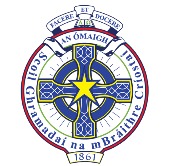 Omagh CBSPost 16 Admissions Criteria 2021Purpose  To provide information to prospective parents of the Admissions Criteria for students to the school for Post 16 StudiesNext Review DateJune 2024AuthorSenior Leadership TeamApproved by Board of Governors (Date)  June 2021 BIOLOGY Grade A /B in Biology Unit at GCSE. CHEMISTRYGrade A* / A in Chemistry Unit at GCSE. COMPUTING  Grade A in GCSE Maths and a grade B in GCSE ICT OR Grade A GCSE ComputingCONSTRUCTIONIf Double Award Construction is oversubscribed, preference will be given to students who have BTEC Level 2 Construction. ENGLISH LITERATURE Grade B is required in both GCSE English Language and Literature LIFE & HEALTH SCIENCES  BB in DA Science  MATHEMATICSGrade A* / A in Maths GCSE Need to have studied modules T4 and T6 at GCSE level PHYSICS Grade A* / A in Physics Unit at GCSE TECHNOLOGYAt least a Grade B in GCSE Technology or Merit in BTEC Level 2 Engineering*